WORLESTON & DISTRICT PARISH COUNCIL  Clerk: Mrs Helen Exleyclerk@worlestondistrict-pc.gov.uk Tel: 01270 528768/ 07855 023657www.worlestondistrict-pc.gov.ukYou are hereby summoned to attend a meeting of the above-mentioned Council, to be held on     Thursday 14th March 2024, at Worleston Village Hall. Commencement of meeting not before 7:00pm. All members of the press and public are welcome to attend.Agenda                                                     8th March 2024Apologies-Minute reasons for absenceDeclaration of Interests – members to declare any interests under the following categories: -Pecuniary interests, Outside Bodies Interests and family, friend or close associate interests. Reference to the openness & transparency & declaration of interest forms attached to the Agenda sent to all Cllrs.Approve the minutes of the meetings – Ordinary Meeting held on 18/01/24-Matters arising and vote for acceptancePublic Forum (15 minutes). Representation from St Oswald’s with an update of School Parking projectBorough Councillor Report Planning matters - Pending applications24/0665N – Needs Food, Main Rd, Worleston – Increase height of Acoustic fencing24/0371N -St Oswalds School, Worleston, Extension of planning permission 21/1476N24/0109N – Capesthorne Hall, RHC – Foundation Animal Barn24/0305N – Beech Tree Farm, Poole – Proposed replacement dwelling and amenity area24/0658N – Aston Lower Hall, Dairy Lane – erection of agricultural building retrospective.24/0060N – Rose Hall, Dairy Lane, New annex & Porch entrancePast Planning23/4801N -Grome Cottage, Rookery Park,-demolish existing building & replace with single storey -undecided23/4351N -Land to the Est of Worleston Lodge, Plot 2.  Erection of a detached house & Garage - undecided23/4463T -Work to TPO trees, Rookery Hall, Worleston - undecided23/4437N – FJ Needs Ltd, LDC for increase in length of Acoustic fencing – Negative Certificate23/4741N – Poole Hall, Cinder Lane – Alterations to existing swimming pool & landscaping Approved with conds23/4566N – Aston Lower Hall, AJM.- Erection of Rural enterprise unit & associated works- undecided23/4689N – 82 Main Road – Addition of  external chimney breast for gas fire – Approved with Conds23/3894N – 87 Main Rd, Worleston – 2 storey Extension – to be determined under delegated authority23/3257N – Ash Paddocks, AjM – Change of use – positive certificate23/3507N – Aston Lower Hall Farm, Dairy Lane - Erection of covered silage store - undecided23/3902N – Reaseheath House Cinder Lane – Side & Rear 2 storey Extension - undecided	23/0331D – Poole Hall Barn, Cinder Lane, Poole – Discharge of Conditions – Approved with Conds22/0208N- Building adjoining Barons Rd, discharge of conds on 19/0773N - undecided22/1522N – Highfields House AJM  - Erection of wooden garage - undecided22/0557N – New Start Park, Change of Use and erection of 2 amenity buildings - Undecided22/0836D – Poole Hall Barn, Cinder Lane, Poole Discharge of condition 21/2726N application, Appd with conds21/5898N – Land off Main Road, Worleston – outbuilding see above application 22/3505N20/2517N – Land at Dairy Lane, AJM.  Planning for 2 dwellings – not decided20/2085N - Church Rd, AJM – single storey rear extension. – not decidedIt is expected that councillors familiarise themselves with these applications prior to the meetingClerks Report –Coronation mug money collection – GB – please can you bring to the meetingFibre Broadband update – Further updates - AHWorleston Village Hall – Funding of projects update - AHPlayground Matters  -  Playground Safety audit – book for 2024Carpark surface improvement -  plainings costings update – FP & JSParish Compact Matters – Update & any outstanding issuesRoad Safety Matters –Flooding issues  - update on progress with CEC highways – jetting of drains, Main RoadUpdate on Road conditions Kingsbourne Road - opening updateSIDs update – Still waiting  for paymentFootpath study - AHPayment of Accounts & Financial MattersProposed change of Bank account – update Payment of accounts:-Current bank balance 08/03/24 = £7415.61 		Outstanding payments:-Clerks fees - £520.00Lengthsman Fees – 220.00WVH hire costs - £32.00Dates of 2024 Meetings – 9th May, 11th July, 26th September, 14th NovemberItems for Next Meeting agenda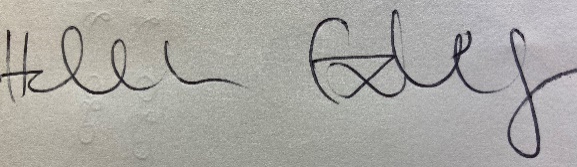 8th  March 2024